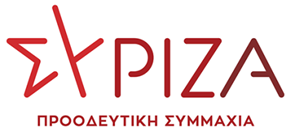 ΤΡΟΠΟΛΟΓΙΑ – ΠΡΟΣΘΗΚΗΣτο σχέδιο νόμου του Υπουργείου Υγείας με τίτλο “Γιατρός για όλους, ισότιμη και ποιοτική πρόσβαση στις υπηρεσίες του Εθνικού Οργανισμού Παροχής Υπηρεσιών Υγείας και στην Πρωτοβάθμια Φροντίδα Υγείας και άλλες διατάξεις” Θέμα: Μείωση της εξεταστέας ύλης για το έτος 2022 για τα μαθήματα που εξετάζονται πανελλαδικά για την εισαγωγή στην Τριτοβάθμια Εκπαίδευση αποφοίτων ΓΕ.Λ. και ΕΠΑ.Λ.Α. ΑΙΤΙΟΛΟΓΙΚΗ ΕΚΘΕΣΗΗ πανδημία έχει προκαλέσει σοβαρά προβλήματα τόσο στη φοίτηση των εφετινών υποψηφίων των πανελλαδικών εξετάσεων στα σχολεία όσο και στη δυνατότητά τους να συμμετέχουν απρόσκοπτα σε αποτελεσματική διδασκαλία. Ενώ όμως από τη μια πλευρά τα σχετικά προβλήματα, όπως η μετ’ εμποδίων διεξαγωγή της τηλεκπαίδευσης, η φοίτηση με κενά, οι ελλείψεις στο διδακτικό προσωπικό, η αύξηση των κρουσμάτων και τα συχνά κλεισίματα τμημάτων και σχολείων με συνέπεια τις διακοπές φοίτησης, οι συνθήκες άγχους και αβεβαιότητας στο σχολείο και στο σπίτι, η εύκολη διάσπαση προσοχής, τα ελλιπή μέτρα και η πλημμελής οργάνωση της μαθησιακής διαδικασίας από την πολιτεία είναι ιδιαίτερα σοβαρά, από την άλλη πλευρά η εξεταστέα ύλη όχι μόνο δεν μειώνεται αλλά, αντίθετα, αυξάνεται. Στο πλαίσιο αυτό τονίζεται ότι στις 19 Φεβρουαρίου 2022 η Ελλάδα έσπασε το φράγμα του μισού εκατομμυρίου θετικών κρουσμάτων στα παιδιά και σύμφωνα με τα στοιχεία του ΕΟΔΥ για την ηλιακή ομάδα 0-17 ετών, από την αρχή της πανδημίας μέχρι εκείνη τη στιγμή, είχαν εντοπιστεί 506.689 μολύνσεις. Σημειώνεται πως το 58,9% (298.373) επί των συνολικών κρουσμάτων έχει καταγραφεί μέσα στο 2022, ενώ από την επαναλειτουργία των σχολείων στις 10 Ιανουαρίου έχουν ανιχνευτεί 250.351 κρούσματα στα παιδιά. Επίσης προβλήματα εξαιτίας της πανδημίας αντιμετώπισε η ίδια μαθητική κοόρτη και κατά τα δύο προηγούμενα σχολικά έτη, κατά διαστήματα μάλιστα επιβλήθηκε και υποχρεωτικό κλείσιμο των σχολείων. Δεδομένου δε ότι οι αρνητικές επιπτώσεις στη μάθηση έχουν σωρευτικό χαρακτήρα, είναι βάσιμο να υποθέσει κανείς ότι η έκθεση των εφετινών υποψηφίων σε δυσκολίες μεγαλύτερες του συνήθους κατά τα δύο προηγούμενα σχολικά έτη δυσχέρανε σε σημαντικό βαθμό τη δυνατότητά τους να ανταποκριθούν στις διδακτικές απαιτήσεις σε όλη τη διάρκεια της φοίτησής τους στο Λύκειο, με αποτέλεσμα η όλη προετοιμασία τους για τις πανελλαδικές εξετάσεις να είναι πλημμελής. Ενδεχομένως η κατάσταση δεν είναι ίδια σε όλα τα σχολεία και η ένταση των προβλημάτων διαφέρει από περίπτωση σε περίπτωση, ανάλογα με τις ιδιαίτερες συνθήκες που επικρατούν. Ωστόσο, η υπερβολικά εκτεταμένη ύλη αυξάνει τον κίνδυνο της αποτυχίας για τους μαθητές και τις μαθήτριες που συμβαίνει να έχουν αντιμετωπίσει πιο σοβαρά προβλήματα, ενώ ένας εκλογικευμένος περιορισμός της μειώνει τον κίνδυνο αυτόν, καθώς περιορίζεται το χάσμα στον τομέα της μάθησης ανάμεσα σε αυτό το μαθητικό κοινό, που έχει αντιμετωπίσει σοβαρά προβλήματα και σε εκείνο που δεν αντιμετώπισε το ίδιο σοβαρά προβλήματα. Εξάλλου με βάση το δεδομένο των  προβλημάτων στη λειτουργία των σχολείων λόγω της πανδημίας του covid-19 κατά το προηγούμενο σχολικό έτος και της συνακόλουθης αδυναμίας ολοκλήρωσης της διδακτέας ύλης της Γ΄ Τάξης του Λυκείου για την εισαγωγή στην Τριτοβάθμια Εκπαίδευση, είχε υπάρξει κάποια μείωση της εξεταστέας ύλης. Κατά συνέπεια η εκλογικευμένη μείωση της εξεταστέας ύλης εξαιτίας αυτού του αδιαμφισβήτητου γεγονότος καθίσταται αναγκαία. Ακολούθως με τις προτεινόμενες διατάξεις προβλέπεται ότι, κατ’ εξαίρεση των οριζόμενων στις διατάξεις των άρθρων 106 παρ. 4 του ν. 4610/2019 και 10 παρ. 3 του ν. 3748/2009, όπως ισχύουν, η εξεταστέα ύλη για τα μαθήματα που εξετάζονται πανελλαδικά για την εισαγωγή στην Τριτοβάθμια Εκπαίδευση κατά το έτος 2022 των αποφοίτων Γενικού Λυκείου, δεν μπορεί να είναι μεγαλύτερη από το μισό (½) της διδακτέας ύλης.
Β. ΠΡΟΤΕΙΝΟΜΕΝΗ ΔΙΑΤΑΞΗΆρθρο….1. Μετά την παρ. 4  του άρθρου 106 του ν. 4610/2019 (Α΄ 70) προστίθεται παρ. 5, η οποία έχει ως εξής:“5. Κατ’ εξαίρεση για το σχολικό έτος 2021-2022, η εξεταστέα ύλη για τα μαθήματα που εξετάζονται πανελλαδικά για την εισαγωγή στην Τριτοβάθμια Εκπαίδευση κατά το έτος 2022 των αποφοίτων Γενικού Λυκείου, δεν μπορεί να είναι μεγαλύτερη από το μισό (½) της διδακτέας ύλης.”2. Μετά το πρώτο εδάφιο της παρ. 3 του άρθρου 10 του ν. 3748/2009 (Α΄ 29) προστίθεται εδάφιο, το οποίο έχει ως εξής:“Κατ’ εξαίρεση για το σχολικό έτος 2021-2022, η εξεταστέα ύλη των πανελλαδικών εξετάσεων των ΕΠΑ.Λ. για εισαγωγή σε σχολές και τμήματα της τριτοβάθμιας εκπαίδευσης δεν μπορεί να είναι μεγαλύτερη από το μισό (1/2) της διδακτέας ύλης των πανελλαδικώς εξεταζόμενων μαθημάτων στα ΕΠΑ.Λ..”3. Στην αριθμ. 83871/Δ2/2021 απόφαση της υφυπουργού Παιδείας και Θρησκευμάτων “Καθορισμός εξεταστέας ύλης για το έτος 2022 για τα μαθήματα που εξετάζονται πανελλαδικά για την εισαγωγή στην Τριτοβάθμια Εκπαίδευση αποφοίτων Γ’ τάξης Ημερησίου Γενικού Λυκείου και Γ’ τάξης Εσπερινού Γενικού Λυκείου” (Β΄ 3137) και στην αριθμ. Φ6/85271/Δ4/2021 όμοια απόφαση “Καθορισμός διδακτέας - εξεταστέας ύλης των Πανελλαδικώς εξεταζόμενων μαθημάτων της Γ’ τάξης ημερήσιων και εσπερινών ΕΠΑ.Λ. για το σχολικό έτος 2021-2022” (Β΄ 3147) επέρχονται οι αναγκαίες τροποποιήσεις για τη μείωση της εξεταστέας ύλης σύμφωνα με τις παρ. 1 και 2 του παρόντος, οι οποίες ισχύουν για τις πανελλαδικές εξετάσεις του έτους 2022.Αθήνα, 10/5/2022Οι προτείνοντες βουλευτέςΦίλης ΝίκοςΤζούφη Μερόπη